 November 7, 2014Re:  Petition of Sunoco Pipeline, L.P., P-2014-2411941 et al.TO ALL PARTIES OF RECORD:	To ensure proper service to all parties located at all thirty-one (31) docket numbers regarding Sunoco’s Petition For a Finding that the Situation of Structures to Shelter Pump Stations and Valve Control Stations is Reasonably Necessary for the Convenience or Welfare of the Public, the Order adopted and entered by the Commission on October 29, 2014, is being reissued.						Sincerely,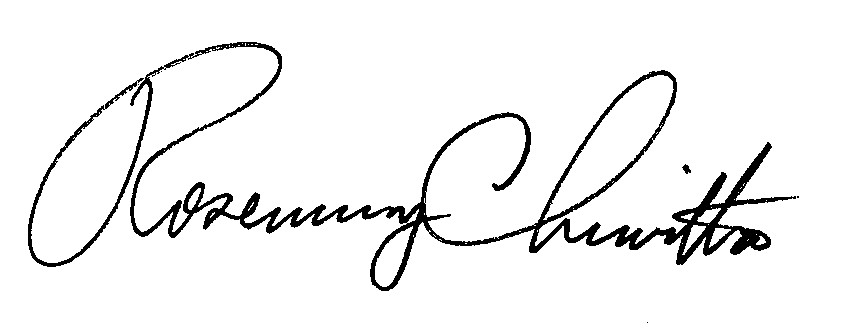 						Rosemary Chiavetta						Secretary